NOGOMETNI SAVEZ KARLOVAČKE ŽUPANIJE 					ČETVRTA NL SREDIŠTETrg Petra Zrinskog 5, 47000 Karlovac							Telefon: 047 615 520								Fax: 047 615 520									OBRAČUN TROŠKOVA SLUŽBENIH OSOBA ČETVRTE NL SREDIŠTE 2019./20. je na osnovu određivanja službenih osoba na prvenstvenim utakmicama obavio dužnost DELEGATA*Ostali troškovi podrazumijevaju druga prijevozna sredstva (autobus, vlak, tramvaj) i eventualnu cestarinu te ih je potrebno dokumentirati.VAŽNO: Obračun se u pravilu priprema na računalu ili velikim tiskanim slovima. Nepotpune i nečitko ispunjene naloge klub nije dužan primiti niti po njima izvršiti isplatu. 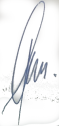 Obračun preuzeo:		           Povjerenik za natjecanje:			Podnositelj obračuna: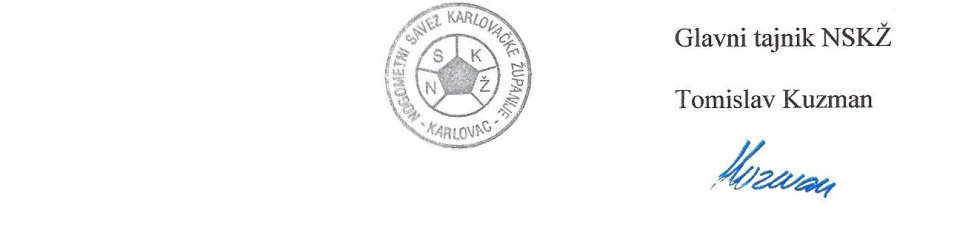 __________________		   Tomislav Kuzman	             		_________________Ime i prezimeLigaČETVRTA NL SREDIŠTE 2019./20.KoloDatumSatnicaParObračun kilometražeRelacijaRelacijaPrijevozno sredstvoKm10 %20 %25 %30 %UkupnoObračun kilometražeOdDoPrijevozno sredstvoKm0,671,331,672,00Obračun kilometražeObračun kilometražeObračun kilometražeObračun kilometražeOstali troškovi*Ostali troškovi*Iznos naknade300,00 kn SVEUKUPNO ZA ISPLATUMarka i reg. oznaka automobilaMarka i reg. oznaka automobilaPočetno stanjeZavršno stanjeADRESA SA OSOBNE ISKAZNICEOIBBANKA I SJEDIŠTEŽIRO IBANMIROVINSKI STUPKONTAKT TELEFONMjesto i datum popunjavanja: